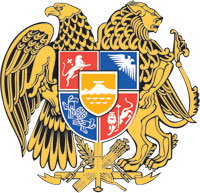 ՀԱՅԱՍՏԱՆԻ ՀԱՆՐԱՊԵՏՈՒԹՅԱՆ  ԿԱՌԱՎԱՐՈՒԹՅՈՒՆ   Ո  Ր  Ո  Շ  Ո Ւ  Մ16 դեկտեմբերի  2021 թվականի    N     - ԱԳՈՒՅՔ ՀԵՏ ՎԵՐՑՆԵԼՈՒ ԵՎ ԱՄՐԱՑՆԵԼՈՒ ՄԱՍԻՆ----------------------------------------------------------------------------------Հիմք ընդունելով «Կառավարչական իրավահարաբերությունների կարգավորման մասին» Հայաստանի Հանրապետության օրենքի 5-րդ հոդվածի 5-րդ և 7-րդ մասերը՝ Հայաստանի Հանրապետության կառավարությունը    ո ր ո շ ու մ     է.1. Հայաստանի Հանրապետության սեփականությունը հանդիսացող, սույն որոշման հավելվածում ներառված Հայաստանի Հանրապետության պաշտպանության նախարարությանն ամրացված 25 միավոր տրանսպորտային միջոցը (այսուհետ՝ գույք) հետ վերցնել և ամրացնել Հայաստանի Հանրապետության արտակարգ իրավիճակների նախարարությանը՝ համաձայն hավելվածի:2. Հայաստանի Հանրապետության պաշտպանության նախարարին՝ սույն որոշումն ուժի մեջ մտնելուց հետո մեկամսյա ժամկետում Հայաստանի Հանրապետության արտակարգ իրավիճակների նախարարի հետ համատեղ Հայաստանի Հանրապետության օրենսդրությամբ սահմանված կարգով ապահովել սույն որոշման 1-ին կետում նշված գույքի հանձնման-ընդունման աշխատանքների կատարումը։3. Սահմանել, որ սույն որոշման 1-ին կետում նշված գույքի պետական գրանցման (հաշվառման) ծախսերը ենթակա են իրականացման՝ Հայաստանի Հանրապետության արտակարգ իրավիճակների նախարարության միջոցների հաշվին:ՀԱՅԱՍՏԱՆԻ  ՀԱՆՐԱՊԵՏՈՒԹՅԱՆ                     ՎԱՐՉԱՊԵՏ                                                     Ն. ՓԱՇԻՆՅԱՆԵրևանՀավելված      	 ՀՀ կառավարության 2021 թվականի						            դեկտեմբերի 16-ի N        - Ա որոշմանՑ Ա Ն ԿՀԱՅԱՍՏԱՆԻ ՀԱՆՐԱՊԵՏՈՒԹՅԱՆ ԱՐՏԱԿԱՐԳ ԻՐԱՎԻՃԱԿՆԵՐԻ ՆԱԽԱՐԱՐՈՒԹՅԱՆՆ ԱՄՐԱՑՎՈՂ ՏՐԱՆՍՊՈՐՏԱՅԻՆ ՄԻՋՈՑՆԵՐԻՀԱՅԱՍՏԱՆԻ  ՀԱՆՐԱՊԵՏՈՒԹՅԱՆ  ՎԱՐՉԱՊԵՏԻ ԱՇԽԱՏԱԿԱԶՄԻ	    ՂԵԿԱՎԱՐ	                                           	           Ա. ՀԱՐՈՒԹՅՈՒՆՅԱՆNNը/կՄակնիշըԱրտադրությանտարեթիվըVIN ԿոդԳույնըԳինը(դրամ)ԿԱՄԱԶ-43082020 թ.XTC430805F1314636Սպիտակ49 500 000Կամազ-43082020 թ.XTC430805F1316663Սպիտակ49 500 000Կամազ-43082020 թ.XTC430805F1314753Սպիտակ49 500 000Կամազ-43082020 թ.XTC430805F1314994Սպիտակ49 500 000Կամազ-43082020 թ.XTC430805F1316640Սպիտակ49 500 000  6.Կամազ-43082020 թ.XTC430805F1314643Սպիտակ49 500 000 7.Կամազ-43082020 թ.XTC430805F1314746Սպիտակ49 500 000 8.Կամազ-43082020 թ.XTC430805F1316222Սպիտակ49 500 000 9.Կամազ-43082020 թ.XTC430805F1316672Սպիտակ49 500 00010.Կամազ-43082020 թ.XTC430805F1314875Սպիտակ49 500 00011.Կամազ-43082020 թ.XTC430805F1316212Սպիտակ49 500 00012.Կամազ-43082020 թ.XTC430805F1316835Սպիտակ49 500 00013.Կամազ-43082020 թ.XTC430805F1314749Սպիտակ49 500 00014.Կամազ-43082020 թ.XTC430805F1316473Սպիտակ49 500 00015.Կամազ-43082020 թ.XTC430805F1314877Սպիտակ4950000016.Կամազ-43082020 թ.XTC430805F1314867Սպիտակ49 500 00017.Կամազ-43082020 թ.XTC430805F1316485Սպիտակ49 500 00018.Կամազ-43082020 թ.XTC430805F1314635Սպիտակ49 500 00019.Կամազ-43082020 թ.XTC430805F1316207Սպիտակ49 500 00020.Կամազ-43082020 թ.XTC430805F1316010Սպիտակ49 500 00021.Կամազ-4308խոհանոց2020 թ.XTC430805F1316004Սպիտակ99 000 00022.Կամազ-4308խոհանոց2020 թ.XTC430805F1316491Սպիտակ99 000 00023.Կամազ-4308 խոհանոց 2020 թ.XTC430805F1316217Սպիտակ99 000 00024.Կամազ-4308 խոհանոց2020 թ.XTC430805F1316323Սպիտակ99 000 00025.Կամազ-4308 խոհանոց2020 թ.XTC430805F1316468Սպիտակ99 000 000